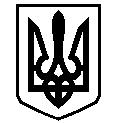 У К Р А Ї Н АВАСИЛІВСЬКА МІСЬКА РАДАЗАПОРІЗЬКОЇ ОБЛАСТІсьомого скликаннясорок перша  (позачергова)  сесіяР І Ш Е Н Н Я  25  квітня  2019                                                                                                              № 12Про внесення  змін до рішення 01 сесії Василівської міської ради сьомого скликання від          17 листопада 2015 №5 «Про затвердження структури та штатної чисельності виконавчого апарату міської ради»	Керуючись п.5  ч.1 ст. 26,  п.6 ч.4 ст. 42 Закону України «Про місцеве самоврядування в Україні», Василівська міська рада В И Р І Ш И Л А:1. Внести  зміни до структури   виконавчого апарату міської ради, затвердженої рішенням 01 сесії Василівської міської ради сьомого скликання  від 17 листопада 2015 № 5 «Про затвердження структури та штатної чисельності виконавчого апарату міської ради» (із змінами та доповненнями):1.1. з 25 квітня  2019   ввести посаду провідного спеціаліста відділу будівництва та інвестиційного розвитку    виконавчого апарату міської ради;1.2. з 20 травня 2019 вивести посаду спеціаліста І категорії  відділу будівництва та інвестиційного розвитку    виконавчого апарату міської ради. 2. Затвердити структуру та штатну чисельність виконавчого апарату міської ради з урахуванням змін з 20 травня  2019, додається.  3. Взяти до уваги, що витрати на утримання виконавчого апарату здійснюються за рахунок коштів, затверджених у міському бюджету на відповідний рік.   4. Контроль за виконанням рішення покласти на постійну комісію  міської ради з питань бюджету, фінансів, планування соціально-економічного розвитку міста.Міський голова                                                                                                         Л.М. Цибульняк   ЗАТВЕРДЖЕНО                                                                                            Рішення сорок першої (позачергової)  сесії   Василівської міської ради  сьомого  скликання    25  квітня 2019    №  12Структуравиконавчого апарату міської радиСекретар ради                                                                                                     О.Г.Мандичев №ппНазва структурного підрозділу та посадаКількість штатних одиниць1Міський голова12Секретар ради1Виконавчий апарат міської ради  Виконавчий апарат міської ради  Виконавчий апарат міської ради  1Заступник міського голови з питань діяльності виконавчих органів  ради, начальник відділу комунального господарства та містобудування 12Заступник міського голови з питань діяльності виконавчих органів ради, начальник відділу економічного розвитку13 Заступник міського голови з питань діяльності виконавчих органів ради, начальник відділу з гуманітарних питань14Керуючий справами виконавчого комітету, начальник відділу юридичного забезпечення та організаційної роботи1Відділ з гуманітарних питань1Провідний спеціаліст з питань соціального захисту 12Провідний спеціаліст з архівних справ13Провідний спеціаліст 1Відділ комунального господарства та містобудування 1Провідний спеціаліст з питань комунального господарства12Провідний спеціаліст з благоустрою та охорони навколишнього середовища13Провідний спеціаліст1Відділ будівництва та інвестиційного розвитку Відділ будівництва та інвестиційного розвитку Відділ будівництва та інвестиційного розвитку 1Начальник відділу12Провідний спеціаліст 1Відділ економічного розвиткуВідділ економічного розвиткуВідділ економічного розвитку1Провідний спеціаліст з питань  економіки та торгівлі12Провідний спеціаліст з питань формування бюджету та використання бюджетних коштів13Провідний спеціаліст1Відділ юридичного забезпечення та організаційної роботиВідділ юридичного забезпечення та організаційної роботиВідділ юридичного забезпечення та організаційної роботи1Провідний спеціаліст-юрист   12Провідний спеціаліст43Провідний спеціаліст з комп’ютерного забезпечення 1Відділ з питань земельних відносин та земельного кадастру Відділ з питань земельних відносин та земельного кадастру Відділ з питань земельних відносин та земельного кадастру 1Начальник відділу12Провідний спеціаліст з земельних питань 1Фінансовий відділФінансовий відділФінансовий відділ1Начальник відділу, головний бухгалтер12Провідний спеціаліст4Службовці виконавчого апарату1Оператор комп’ютерного набору22Завідувач господарством0,5Технічні працівники1Водій22Прибиральниця13Сторож3в с ь о г о:38,5